ROMANIA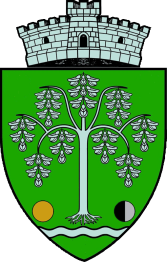 JUDEŢUL MUREŞPRIMĂRIA COMUNEI ACĂŢARIAcăţari, no. 214, judetul  Mures, 547005Tel/Fax: 0040-265 333112, 0040-265 333298; e-mail: robert@acatari.ro ; acatari@cjmures.rowww.acatari.roDIN ACTIVITATEA BIROULUI DE DEZVOLTARE RURALĂ ACĂŢARIPE PERIOADA MAI – NOIEMBRIE 2013 Biroul de Dezvoltare Rurală a fost înfiinţat în anul 2013 şi funcţionează în cadrul primăriei comunei Acăţari.Noul program de finanţare pe perioada 2014-2020 al Uniunii Europene pune la dispoziţia statelor membre sume importante de bani pentru diferite linii de finanţare, inlcusiv pentru dezvoltare rurală.Experienţa mai multor ani ne arată că în mediul rural informaţia europeană ajunge mai anevoios decât în alte zone şi, în general oamenii sunt mai precauţi- de multe ori chiar neîncrezători- când este vorba de o cantitate mare de informaţii sau sume mari de bani.Din acest motiv, biroul nostru şi-a propus ca şi obiectiv general de activitate sprijinirea dezvoltării rurale sustenabile, atragerea fondurilor europene în zonă, scrierea proiectelor de finanţare şi acordarea de consiliere potenţialilor beneficiari de fonduri europene.De la momentul înfiinţării, Biroul de Dezvoltare Rurală Acăţari a desfăşurat o serie de activităţi în folosul comunităţii locale:Sprijin acordat bisericilor din cele 8 localităţi ale comunei pentru diferite lucrări, finanţate din bugetul Consiliului Judeţean Mureş şi Consiliului Local Acăţari. Valoare totală 57.000 RONOrganizarea de activităţi de informare pentru un număr de 250 copii de la scoala generală din Acăţari cu ocazia Zilei Europei.Depunerea unui proiect de finanţare în parteneriat cu Fundaţia pentru Educaţia Adulţilor Tabula prin POS DRU-Dezvoltarea Resurselor Umane cu titlul „ Şanse reale de ocupare a forţei de muncă în contextul dezvoltării durabile a zonei Acăţari”Obiectiv general: îmbunătăţirea capacităţii de ocupare a persoanelor din mediul rural, persoane în căutarea unui loc de muncă, persoane inactive, şomeri de lungă durată, manageri şi angajaţi din mediul rural, înclusiv persoane ocupate în agricultura de subzistenţă prin programe integrate de informare şi conştientizare, consiliere profesională, formare şi plasare a forţei de muncă.Valoare totală: 1.498.049,56 RON Stadiul proiectului : în evaluare la autoritatea de management.Sprijin acordat Asociaţiei Prosperitate Rază de Soare Napsugar Emberjoleti Egyesulet în derularea diferitelor activităţi culturale, conform statutului acesteia.Depunerea proiectului de finanaţare „Cetăţenie europeană – o moştenire pentru viitor- întâlnire a localităţilor înfrăţite cu comuna Acăţari, prin programul „ Europa pentru cetăţeni 2014” finanţat de Comisia Europeană.Localităţi implicate: comuna Acăţari, comuna Beled-Ungaria, comuna Madar- Slovacia, comuna Kasterlee- Belgia. Obiectiv: întîlnire între cetăţenii localităţilor menţionate, participare la zilele comunei Acăţari din 2014.Valoare totală proiect: 19.000 Euro. Stadiul proiectului- în evaluare la Comisia Europeană.Depunerea proiectului de finanţare în cadrul măsurii 322 PNDR „ Dotarea căminelor culturale din localităţile Acăţari, Roteni şi Văleni cu mobilier şi aparatură necesară pentru sonorizare”Valoare proiect : 146.576 RON. Stadiul proiectului – în evaluare la Asociaţia Leader Valea Nirajului.Acordarea de consiliere unui număr de 75 persoane pe diferite teme europene, în special pe programe de finanţare.